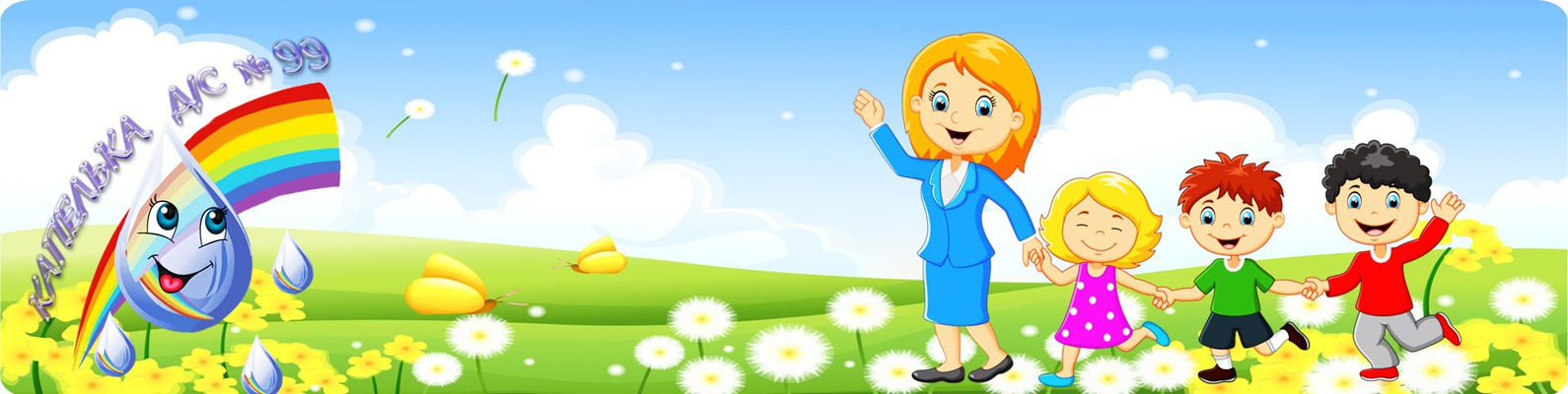 Дорогие ребята!Приглашаем вас в дни летних каникул на онлайн - мероприятия!Вас ждут.игровые и развлекательные программы,литературные викторины,исторические часы,познавательные конкурсы,мультфильмы,призыи много интересного!Дата и времяНаименование мероприятияМесто проведения,https: //УЧРЕЖДЕНИЯ ФК И СПОРТА.УЧРЕЖДЕНИЯ ФК И СПОРТА.УЧРЕЖДЕНИЯ ФК И СПОРТА.МБУ «СШОР по самбо и дзюдо» г. КраснокамскаМБУ «СШОР по самбо и дзюдо» г. КраснокамскаМБУ «СШОР по самбо и дзюдо» г. Краснокамска29.06.2020 – 05.07.2020Онлайн тренировкиПроведение он-лайн тренировок  с помощью платформы ZOOM.29.06.2020 – 05.07.2020Тренировки групп совершенствования спортивного мастерства и высшего спортивного мастерстваПроведение он-лайн тренировок  с помощью платформы ZOOM.МБУ «СШ по плаванию «Дельфин»МБУ «СШ по плаванию «Дельфин»МБУ «СШ по плаванию «Дельфин»29.06.2020 – 05.07.2020Онлайн тренировкиПроведение он-лайн тренировок  с помощью платформы ZOOM29.06.2020 – 05.07.2020Тренировки групп совершенствования спортивного мастерства и высшего спортивного мастерстваПроведение он-лайн тренировок  с помощью платформы ZOOM01.06. 2020– 01.07.2020Онлайн-конкурс рисунков  "Детство - наше будущее". Работы принимаются в электронном виде с 1 по 22 июня включительно в альбоме https://vk.com/album-123020813_275060556Голосование будет проходить в группе https://vk.com/delfinkrk  с 23 по 31 июня. Итоги будут подведены 1 июля.Победитель онлайн-конкурса получит сертификат на разовое посещение бассейна всей семьей.сообщество Вконтакте: https://vk.com/delfinkrkМБУ «Спортивная школа» г. КраснокамскаМБУ «Спортивная школа» г. КраснокамскаМБУ «Спортивная школа» г. Краснокамска29.06.2020 – 05.07.2020Онлайн тренировкиПроведение он-лайн тренировок  с помощью платформы ZOOM29.06.2020 – 05.07.2020Тренировки групп совершенствования спортивного мастерства и высшего спортивного мастерстваПроведение он-лайн тренировок  с помощью платформы ZOOMМБУ ФОК «Олимпийский»МБУ ФОК «Олимпийский»МБУ ФОК «Олимпийский»29.06.2020 – 05.07.2020Ежедневная утренняя зарядка для всех желающихГородская эспланада30.03.2020 – 30.06.2020Видео конкурс “Футбол в моей жизни”сообщество Вконтакте: https://vk.com/futbolkrk13.05.2020-31.07.2020Сбор информации по истории футбола от жителей Краснокамского городского округа для написания книги «Краснокамск-столица футбола 2020»сообщество Вконтакте: https://vk.com/futbolkrkМБУ  "СШ" г. КраснокамскаМБУ  "СШ" г. КраснокамскаМБУ  "СШ" г. Краснокамска15.05.2020 -30.06.2020В рамках акции «Твой выбор 59» объявлен онлайн конкурс рисунков среди обучающихся Спортивной школы «Спорт против наркотиков». Фотоотчеты  с рисунками поступают на страницу в открытой группе ВКонтакте  МБУ Спортивная школа г. Краснокамскагруппа в ВК https://vk.com/dusshkras